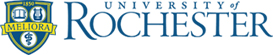 SUMMER 2021 DINING SERVICES CONTRACTSummer Declining Plans begin Monday, May 24, 2021	 and end at midnight Sunday, August 13, 2021      Last Name																							                                                                             First Name                                                                             M.I.                                                                                                        Student ID Number                                                                Class YearTERMS & CONDITIONSIndividuals living on campus are not required to have a meal plan in the summer. You may make deposits in a declining and/or URos account for your convenience.Grubhub accepts URos and credit cards for local restaurants. Grubhub accepts Declining, URos and credit cards for campus dining locations.Only students enrolled for the summer and fall 2021 semesters are eligible to have Declining Balance and/or URos charges applied to their UR Bursar Account.Bursar Account charges:  Dining contracts must be emailed to mealplans@services.rochester.edu by May 07, 2021.  Student account charges will be posted May 12, 2021. Deposits can be made online at learn.rochester.eduDECLINING BALANCE:8% state sales tax savings.  Unused Spring DECLINING funds will not carry forward to the summer term.Unused DECLINING funds are non-refundable nor will they carry forward to the fall semester. URos:Sales tax is charged on all URos purchases.URos funds will carry forward to the 2021-2022 academic year.  Summer Declining Plan (minimum deposit $100) $100	 $200	  $250	 $300 	 $450 	 Other  $_______________                                  URos – Optional (minimum deposit $25) $25	 $50	  $100	 $250 	 $350 	 Other  $_______________                                  Student Signature					                                                                                          Date																   For Office Use Only ISIS                Bb                Excel  		